Programa de Pós-Graduação em Geografia – PPGeog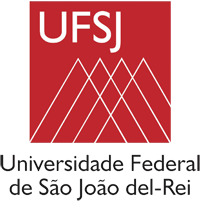 Av. Visconde do Rio Preto, s/n (Km02) – Colônia do BengoSão João del-Rei – MG – Cep. 36.301-360FORMULÁRIO PARA SOLICITAÇÃO DE CREDENCIAMENTO Ao Colegiado do Programa de Pós-Graduação em Geografia da UFSJPrezados Senhores:De acordo com o regimento interno do programa de Pós-Graduação em Geografia, solicito o meu credenciamento como:(     ) professor colaborador(    ) professor permanentejunto ao corpo docente deste Programa para atuar em docência, orientação e pesquisa na(s) área(s) de concentração e linha(s) de pesquisa discriminadas abaixo.Área de concentração: Análise Ambiental e TerritorialLinha de Pesquisa: Dinâmica das Paisagens TropicaisPara tanto, apresento, em anexo, uma cópia de meu currículo Lattes atualizado com a produção dos últimos quatro anos, assumindo que todas as informações inseridas no currículo Lattes são verdadeiras, estando ciente das penalidades para quem infringir os artigos 297, 298 e 299 do Código Penal Brasileiro.Atenciosamente,NOME: XXXXXXASSINATURA: _________________________________________________________________			São João del-Rei, XX de XXX de 20XX.